15.06.2020 r.  Edukacja polonistyczna.Przeczytaj tekst samodzielnie lub przy pomocy kogoś dorosłego.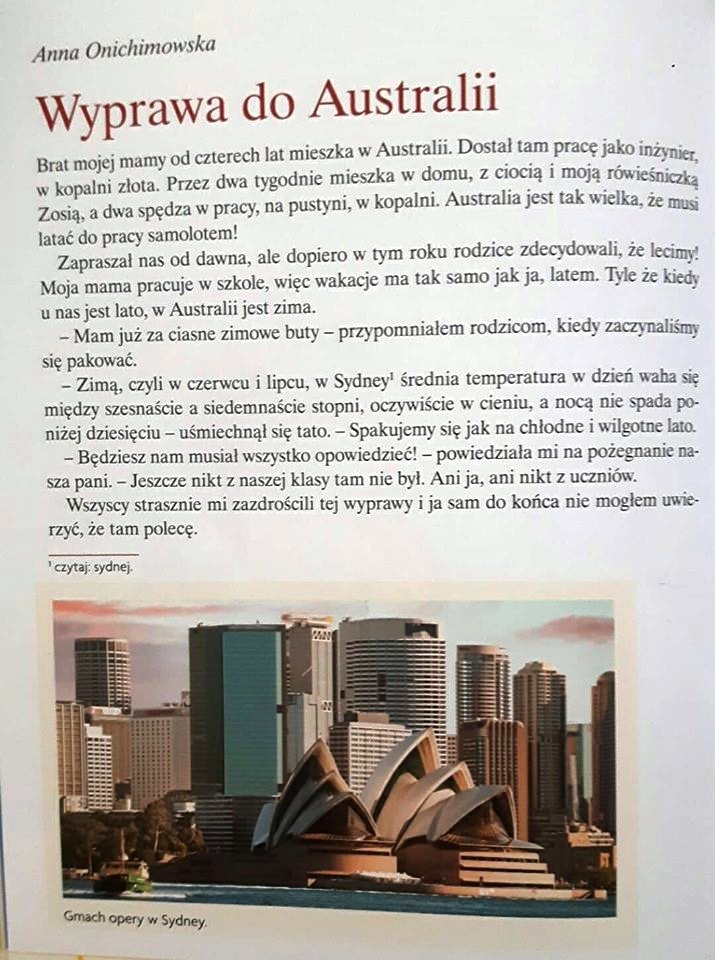 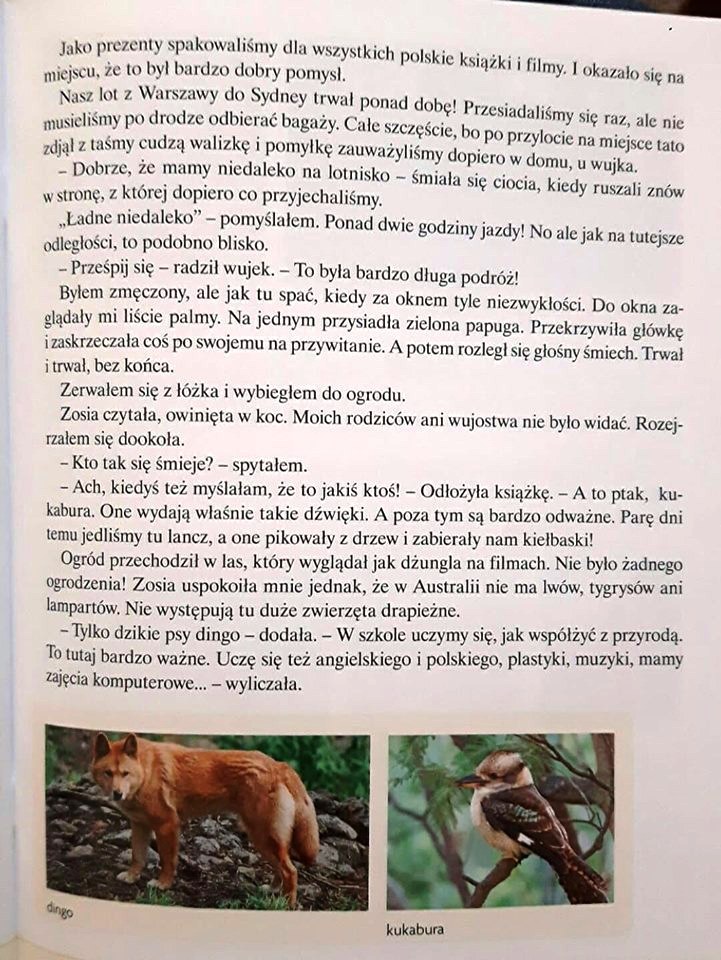 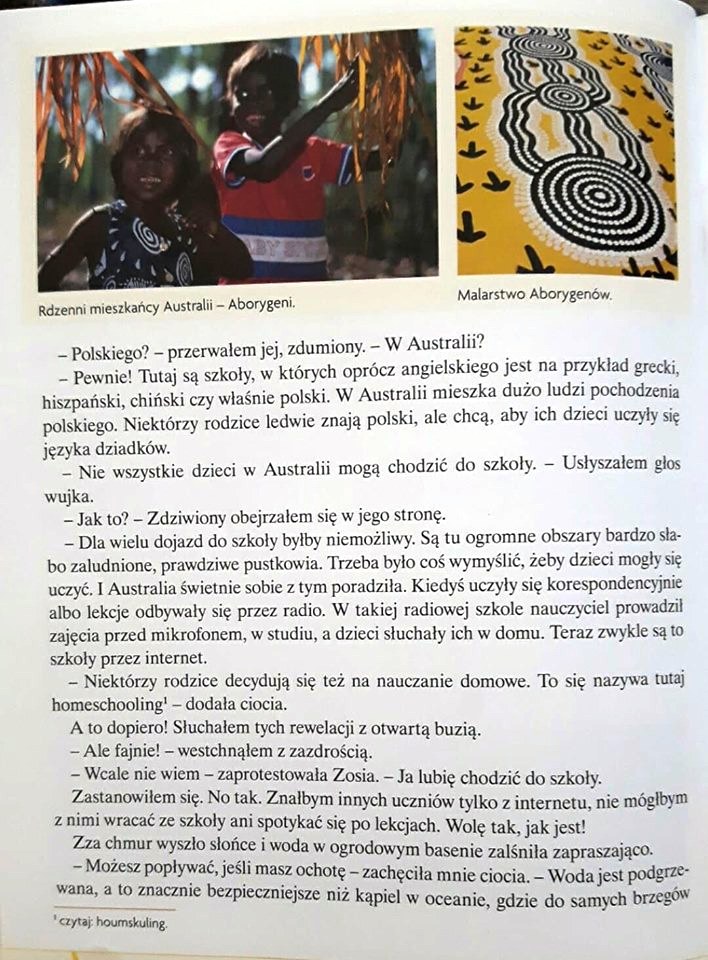 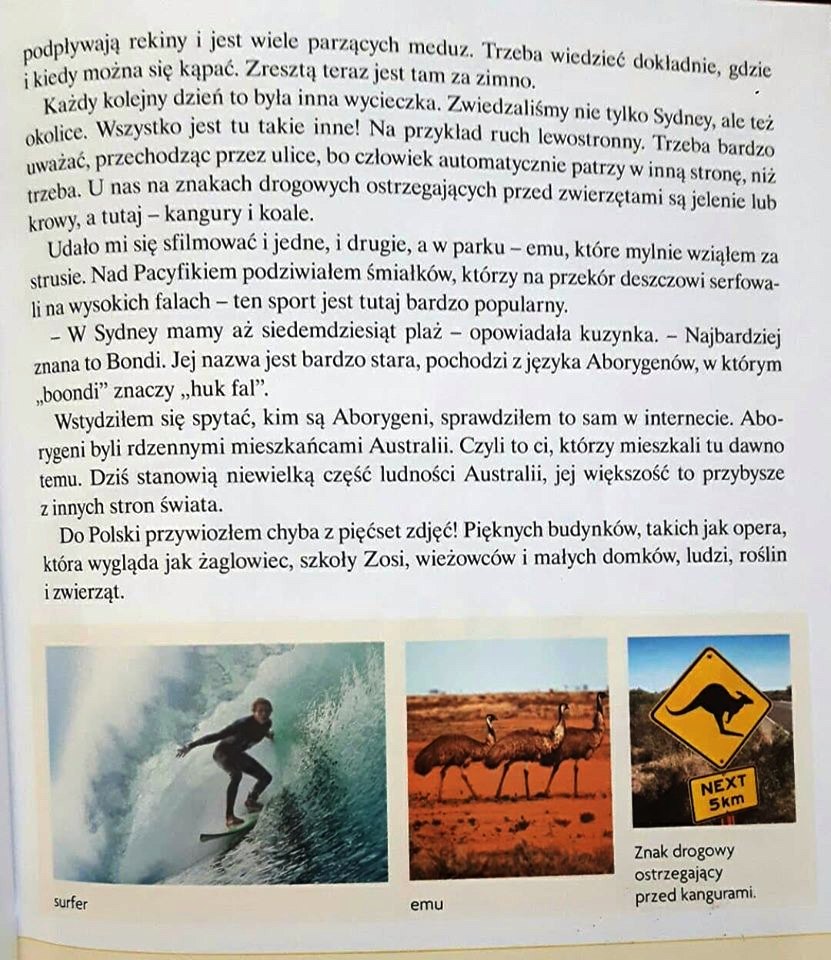 Wykonaj zadania.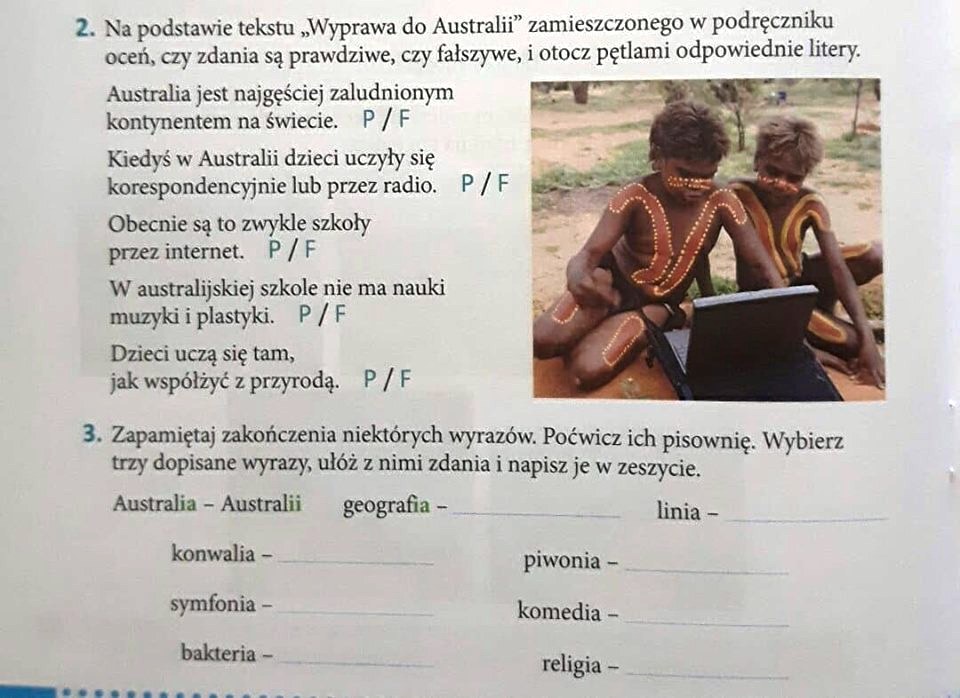 Edukacja matematycznaWykonaj zadania.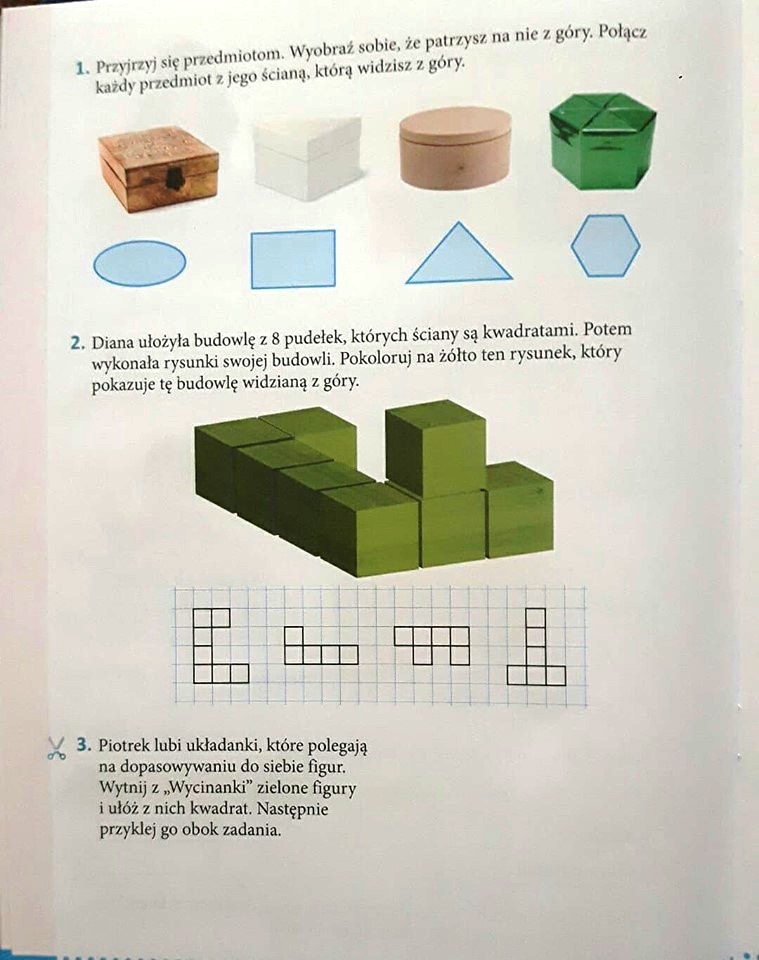 Edukacja plastycznaNarysuj dowolną rzecz, która kojarzy Ci się z Australią.